Ребёнок не слушается в 4 года(советы психолога для родителей)                                                 Составитель: воспитатель                                                                             Елена Леонидовна Сухова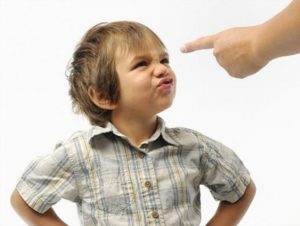 В возрасте 4 лет поведение многих детей меняется. Это в первую очередь связано с тем, что ребёнок уже преодолел кризис 3х лет, и он в принципе изменился психологически. В этот момент родителям нужно правильно перестроить свои отношения с малышом.Часто от родителей ребёнка 4х лет можно услышать о том, что кроха не слушается, вообще не реагирует на запреты и уговоры, старается сделать всё назло, наблюдая за реакцией окружающих его как близких, так и посторонних людей. Почему дети себя ведут подобным образом, а главное, что делать, когда поведение малыша выходит за всякие рамки норм и приличия?ПричиныРодители зачастую не понимают, как себя вести, когда их четырёхлетний ребёнок перестаёт слушаться. Нельзя давать спуск непослушанию, так как в будущем ребёнку будет тяжело приспособиться к взрослому миру. Нужно объяснить крохе, что все требования должны исполняться безоговорочно, даже самые, на первый взгляд, строгие.Возраст 4х лет – это старт новой фазы развития ребёнка. У детей появляются задатки осмысленного поведения, которые позволяют задуматься о своём поступке и его последствиях.Что делать?Часто предписания родителей заставляют чувствовать малышей зависимыми от них, а не самостоятельными, что подталкивает их к непослушанию.Родителям нужно установить в доме определенные правила, и любое из них должно быть простым и понятным для ребёнка.Крики и истерики в диалогах исключить нужно полностью, и разговаривать с малышом невозмутимым голосом. Так легче донести до ребёнка, что родителей надо слушать. Вместо строгого выговора рекомендуется душевная беседа с выслушиванием мнения обеих сторон.Разговор поможет выяснить, почему ребёнок отказывается слушаться. Возможно, причиной его поведения является неспособность выполнить данное ему поручение, а вовсе не нежелание. Поэтому так важно разобраться, что к чему, прежде чем наказывать своего ребёнка.Чтобы сгладить острые углы в поведении ребёнка, родители должны понять, о каких конкретно вещах, событиях и действиях в каждом отдельном случае идёт речь. Важно проникнуться настроением крохи и постараться его понять, сохраняя спокойствие и уравновешенность.Протесты у ребёнка, который сознательно не слушается и делает всё назло, чаще всего вызывают следующие моменты:дефицит внимания со стороны взрослых, заставляющий малыша устраивать скандалы лишь для того, чтобы обратить на себя внимание;желание самоутвердиться (чаще всего возникает у детей из таких семей, где поступки малыша находятся под тщательным контролем);месть за непонимание, наказание и другие поступки взрослых, которые крайне неприятны ребёнку;сомнение в собственных силах, которое появляется в результате регулярной критики и поучений со стороны взрослых (в таких случаях дети начинают верить в то, что они действительно плохие, и не пытаются что-либо изменить).Справиться с истериками и постоянным непослушанием малыша можно путём регулярного общения с ним, взаимопонимания, заботы и ласки.  НаказаниеЕсли ни беседа, ни уговоры взрослых не помогают, и ребёнок отказывается слушаться, тогда следует наказание. Иногда мамы и папы с крика переключаются на применение силы, не понимая, что так они только ухудшат ситуацию.Такие действия не только не разрешат проблему, но еще и обидят малыша, или что еще хуже – разозлят, спровоцируя дальнейшее непослушание. Но и безнаказанным плохое поведение не должно оставаться. Но, в любом случае, вместо применения силы лучше наказывать психологическим воздействием, подобрав соответствующий способ.Главное – ребёнок должен понимать, за что его наказывают. Помните, что частый "нагоняй" становится привычкой и своей цели не достигает. Ни в коем случае не наказывайте ребёнка во время вспышки гнева – результат от такого "воспитания" может быть непредсказуемый и далеко не всегда положительный. Возраст 4х лет оправдывает непослушное поведение ребёнка. Гораздо более эффективный вариант наказания в 4 года — временная изоляция. Специалисты рекомендуют использовать метод непродолжительной изоляции ребёнка, который не желает слушаться. Например, кроху можно на время отвести в комнату и оставить его там одного, посадить на стул и запретить его покидать. Главное условие метода заключается в том, чтобы малыш, «отбывая» наказание, понимал, за что его изолировали, на какое время и что он должен сделать в этот период (осознать поступок и раскаяться). Такое наказание производит ощутимый эффект, а самое главное — не причиняет ребёнку психологического и  физического вреда.Воспитывая своего непослушного малыша, помните, что хвалить нужно в пять раз чаще, чем наказывать. Слушая от родителей слова похвалы, у ребёнка появится стремление получать их ещё чаще, тем самым, его поведение исправится в нужном вам направлении.Запреты «Нельзя» – слово, которое не рекомендуется к частому использованию.  Множество запретов может сковать малыша и сказаться на замедлении его познавательного развития.Для детей данного возраста требования должны быть беспрекословными и краткими:запрещается сбегать от взрослых на дороге – это рискованно;запрещается обижать животных – они живые;запрещается кусаться – это плохо;нельзя вырывать руку у мамы во время перехода проезжей части — это опасно;нельзя обижать детей — им больно и неприятно;нельзя бросать посуду на пол — можно порезаться и т.д.Советы психологаЧасто бывает так, что детишки не слушают своих родителей. Рекомендуем следующую последовательность действий, подходящую для любого случая.Для начала следует сказать, что так делать запрещается, и позволить малышу самостоятельно исправить своё поведение.Если он не перестаёт баловаться, нужно предупредить его, что он будет наказан. Варианты наказания могут быть разными – например, отмена уличных аттракционов, запрет на просмотр мультфильмов. Важно не использовать отсроченных наказаний. Если и эта мера не действует на ваше чадо, то нужно сообщить о наказании, закрепив словами: «Хорошо, ты разбрасываешь вещи, поэтому, вечером мы не пойдём гулять на улицу».Вероятно, уже спустя два часа ребёнок не будет помнить про наказание. Повторяем ему, за что он наказан, спокойным голосом – без злорадства: «Днём ты вёл себя плохо, бросал вещи, а это не разрешено. Потому мы не идём на улицу».Ни при каких обстоятельствах уступать нельзя. Жалость в такой момент только усугубит ситуацию. Не нужно обращать внимания ни на слёзы, ни на просьбы малыша. Убедив вас сейчас, в дальнейшем он продолжит баловство, а вы потеряете свой авторитет. Вы же хотите, чтобы ребёнок прислушивался к вашему мнению?Психологами также рекомендуется пренебрежение лишь плохими поступками ребёнка, а не самого малыша. Некоторые мамы и папы отказывают детям в общении, потому что они балуются. Это недопустимо. Можно разумно наказывать, но лишать любви неправильно.И ещё одно замечание: если ваше чадо не повинуется вам, может, стоит пересмотреть ситуацию? Может оно того не стоит и ваше требование вовсе вам не нужно? Предоставьте ребёнку свободу выбора, и может тогда он не будет больше противиться вам, будет безоговорочно выполнять ваши просьбы.СоветыДостаточное внимание и обильная похвала – вот что необходимо. Ребёнок стал взрослее, но родители ему ещё очень нужны.В четыре года отличным вариантом будет посещение кинотеатра, цирка и подобных мест	Ежедневные и многочисленные детские вопросы требуют терпения и мудрости от родителей. Не отказывайте в ответе, даже несмотря на его незнание. Совместный поиск ответа способен утолить детскую любознательность. Также в возрасте 4х лет хорошо начать изучение иностранных языков. Уроки следует проводить в игровой форме.ЗаключениеГлавное – это безусловная любовь. Ребёнок должен чувствовать себя в безопасности всегда. Это залог правильного и гармоничного развития. Даже если он постоянно капризничает, то не стоит злиться. Наоборот, нужно выяснить причину. Ваша обязанность – обеспечить ему комфортные условиядля развития. А если же ребёнка что-то беспокоит, о каком развитии может идти речь?...Ещё один очень важный момент: вы должны быть примером подражания для своих детишек. То, что вы требуете от них, обязаны и сами выполнять, показав на своём примере, как правильно делается всё, о чём вы просите.Наказания, ограничения, воспитательные меры должны присутствовать в меру, не отягощая жизнь дошкольника. Только доверительное и дружеское отношение станет гарантией того, что ребёнок вырастет уверенным в себе, уравновешенным, способным ценить простые человеческие качества, ничего не требуя взамен.Любви, понимания, уважения вам и вашим детям.Список литературы:Сибиряков  О. Ребёнок не слушается в 4 года: советы психолога [Электронный ресурс] / О. Сибиряков // Подготовлено при поддержке медицинского центра «Здоровье»: – Режим доступа: http://www.o-krohe.ru/psihologiya/ne-slushaetsya-v-4-goda/Сибиряков О. Непослушание ребёнка в возрасте четырёх лет [Электронный ресурс] / О. Сибиряков //  Всё, что надо знать о ребёнке. Проблемные проявления  –  Режим доступа: https://rebenkoved.ru/povedenie/problemnye-proyavleniya/neposlushanie-rebenka-v-vozraste-chetyreh-let.htmlо комфортной, интересной и 